HARISANKAR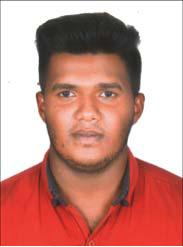 MOB: +971 504753686EMAIL: harisankar-399724@2freemail.com EDUCATIONAL QUALIFICATIONPlus Two (Year of Passing 2013)10TH SSLC (Year of Passing 2011)TECHNICAL QUALIFICATIONI.T.I Mechanical (NCVT)Quality Assurance & Quality Control EngineeringNDT-Level 2 (PT,RT,UT,MPT)HVACProcess Piping Design & Engineering as per ASME B-31.3EXPERIENCE DEATAILS1 Year and four months Experience as a QC Assistant Technician in a leading Manufacturer of Firefighting products in Dubai (Fire Truck and Ambulance)One and three Months Experience as a NDT Technician in Metmech Radiographic Inspection Pvt. Ltd.MubaiPERSONAL SKILLSComprehensive problem solving abilitiesOrganizing and managing capabilitiesPositive attitude and team spiritDedicated, focused, enthusiastic and hard workingPASSPORT DETAILSDECLARATIONI hereby declare that the above given information are true to the best of my knowledge and belief and can be supported with relevant documents when needed.Place : VarkalaDate: 18-09-2020HARISANKARDate of Issue: 29-11-2014Date of Expiry: 28-11-2024Place of Issue: TRIVANDRUMPERSONAL DETAILSNationalityNationality:IndianDate of birthDate of birth:13-02-1996GenderGender:MaleBlood groupBlood group:O+veMarital statusMarital status:SingleLanguages knownLanguages knownLanguages known:English, Malayalam & Tamil